NOTA FISCAL ELETRONICA – NF-e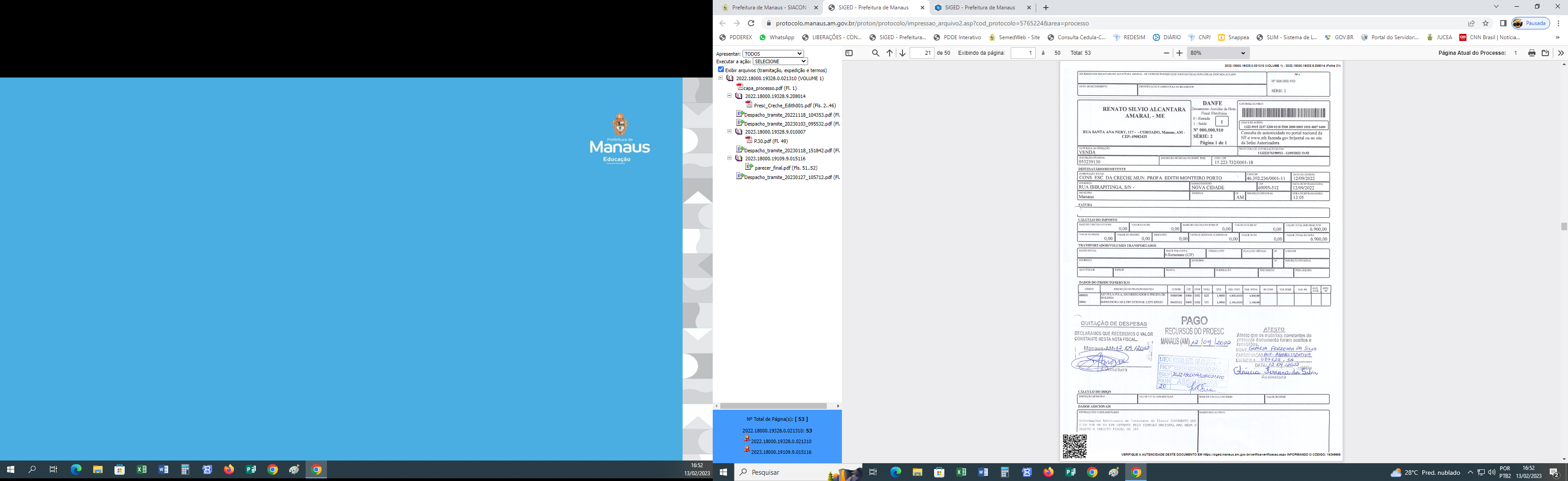 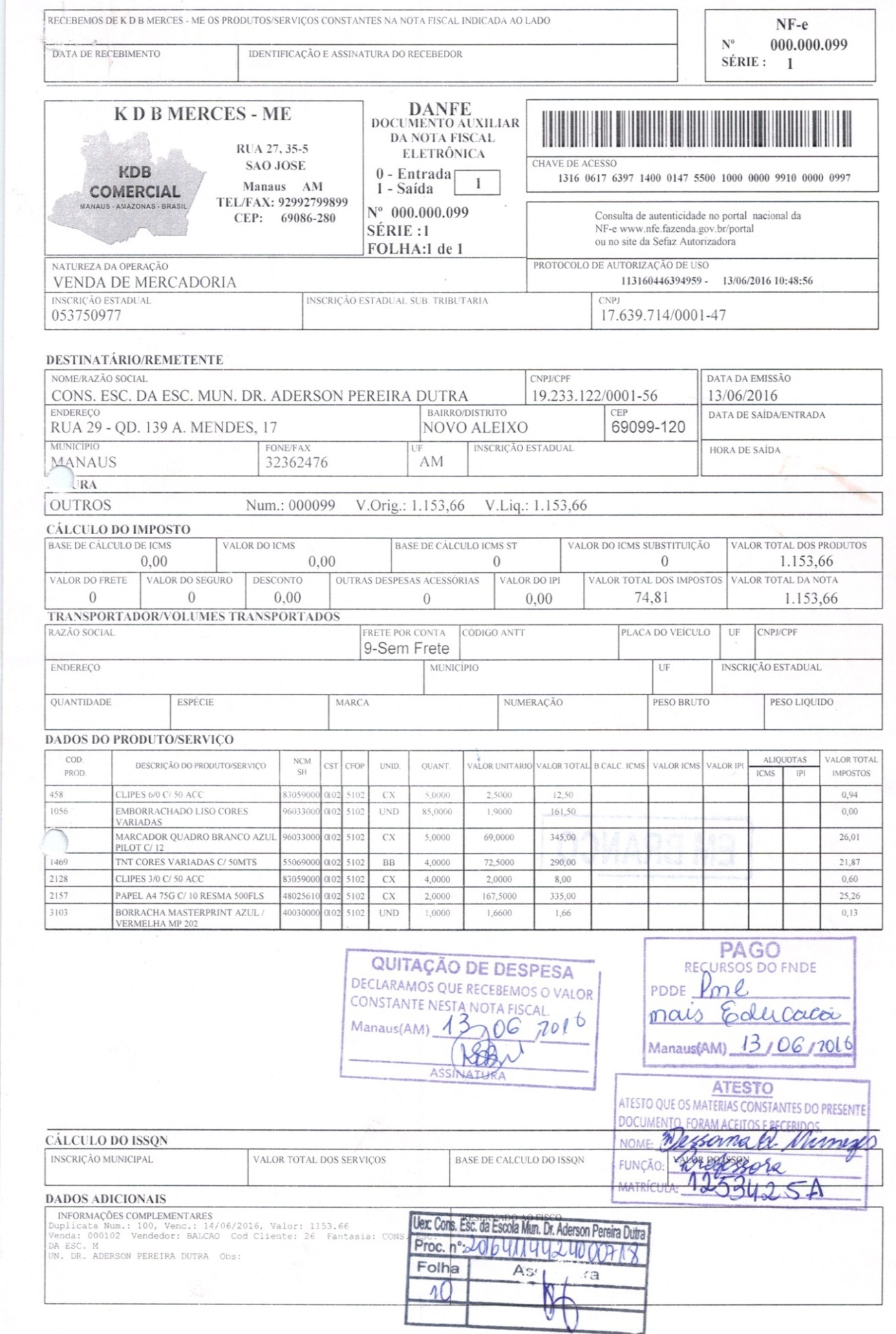          ATENÇÃO       OBSERVAR NA        NOTA FISCAL:A EMPRESA ESTÁ EM ALGUMA DAS 3 (três) PESQUISAS DE PREÇO?A DATA NÃO PODE SER POSTERIOR DA DATA DO PAGAMENTO  O VALOR DA NOTAÉ NOTA FISCAL DE CUSTEIO OU DE CAPITAL?A EMPRESA É CREDENCIADA NA ATIVIDADE DESCRITA NA NOTA?CARIMBOS OFICIAIS:* PAGO –Recursos do PROESC* ATESTO-Material e Serv. Executados;Assinatura (exceto: Gestor e Tesoureiro)*PAGINAÇÃO-Nº do Processo, Folha, assinatura.         A T E N Ç Ã OCASO NÃO EXISTAM ESPAÇOS (VAGOS E EM BRANCO) PARA OS CARIMBOS OFICIAIS DESCRITOS, CARIMBAR OS MESMOS NO VERSO DA NOTA FISCAL, DE ACORDO COM AS INSTRUÇÕES REPASSADAS PELO PROESC SOBRE A PRESTAÇÃO DE CONTAS.CONSULTA CNPJComprovante de Inscrição e de Situação Cadastral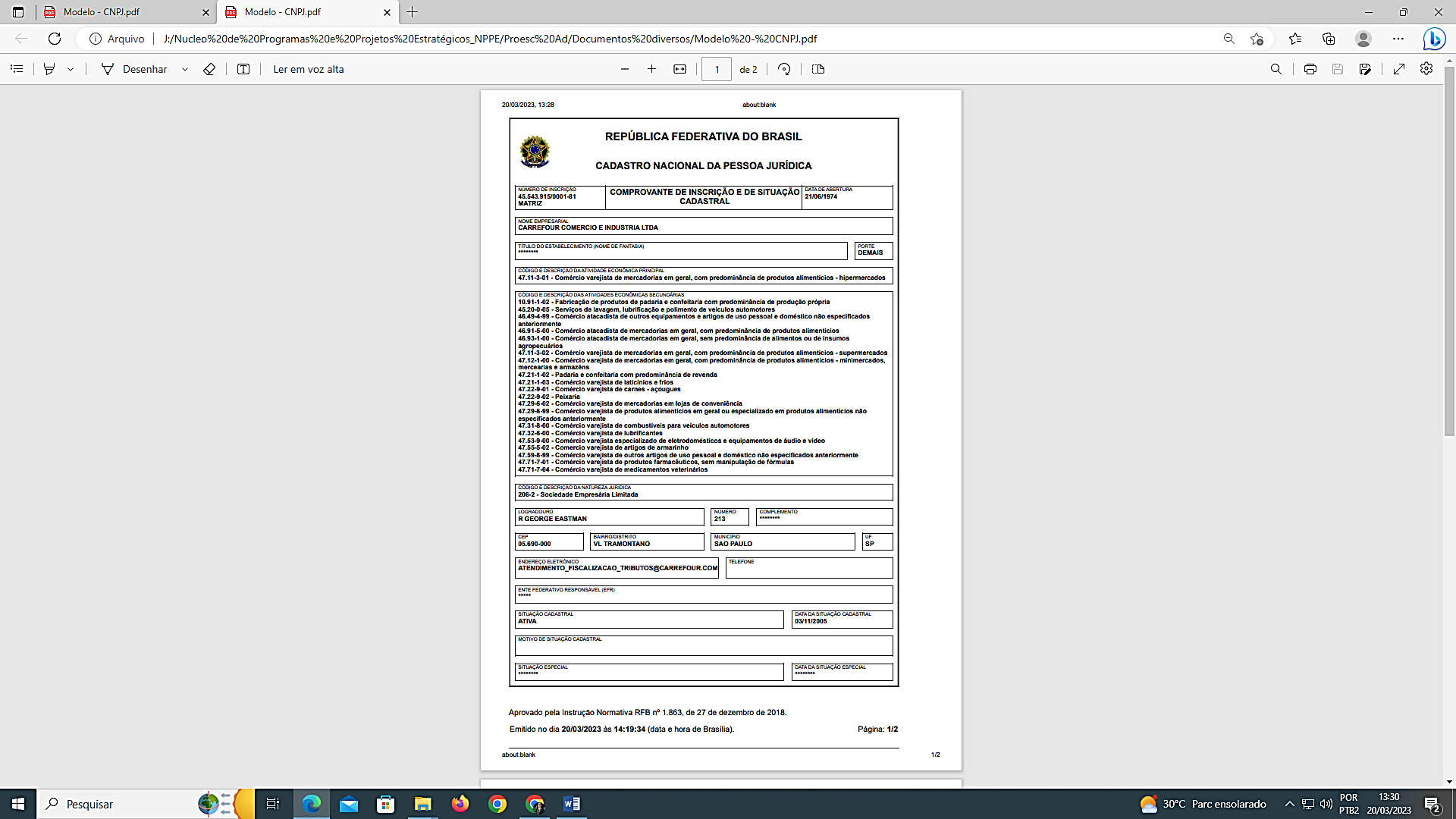 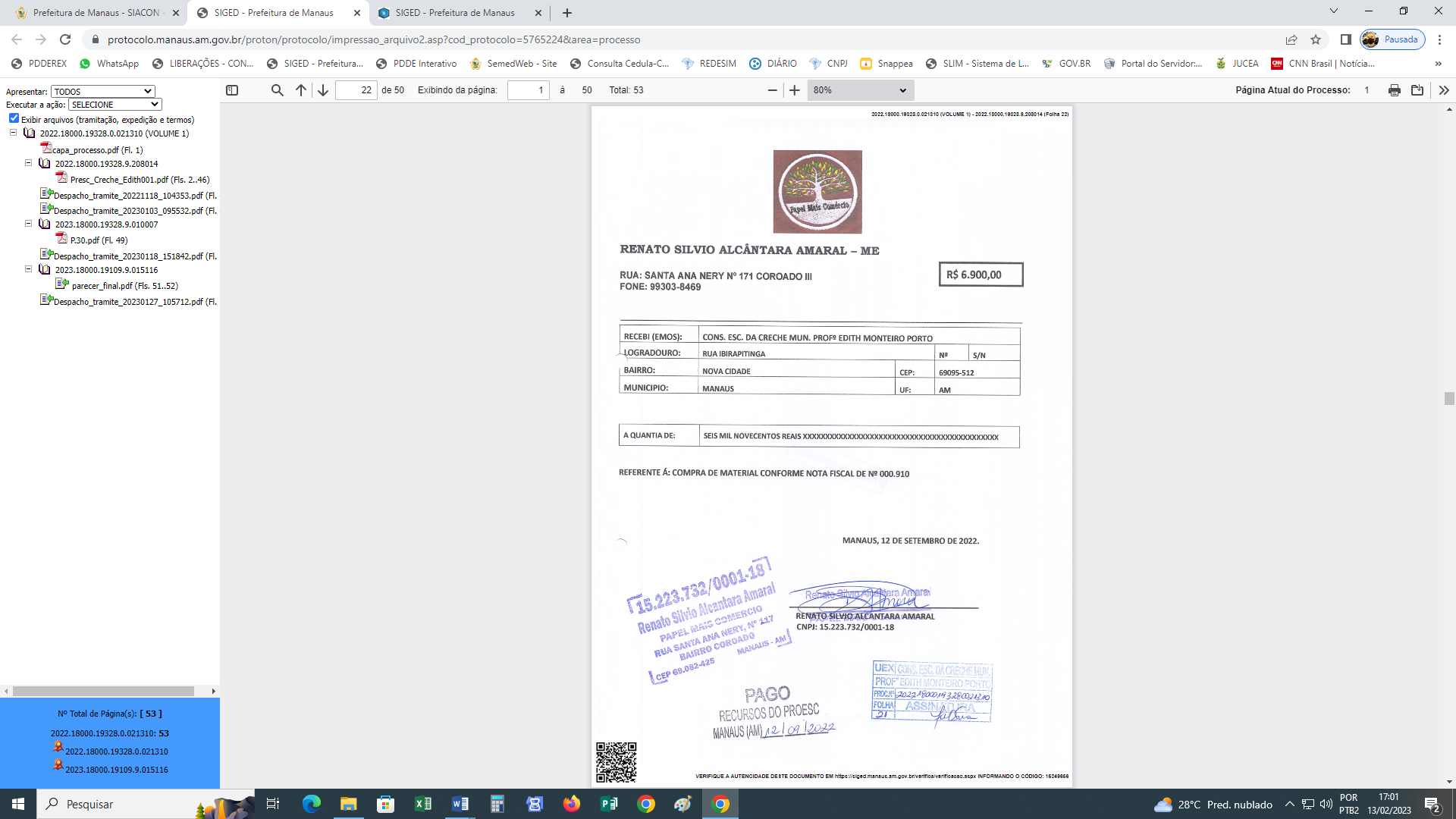 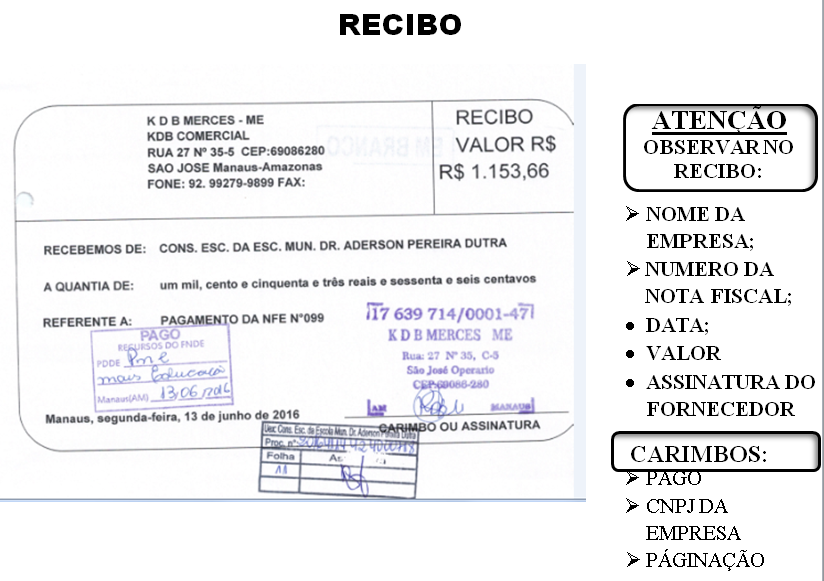 DAMDOCUMENTO DE ARRECADAÇÃO MUNICIPAL 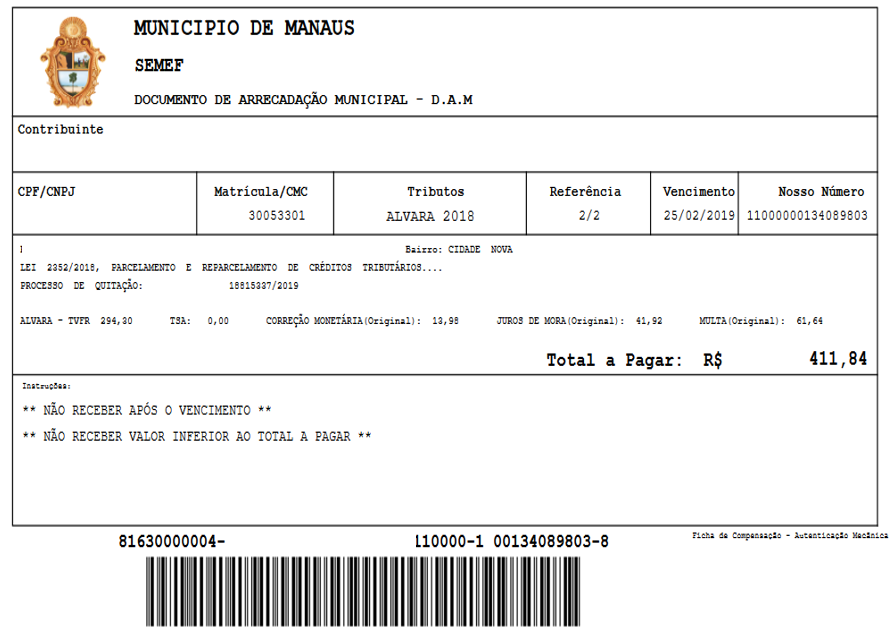 DARF–DOCUMENTO DE ARRECADAÇÃO DE RECEITAS FEDERAIS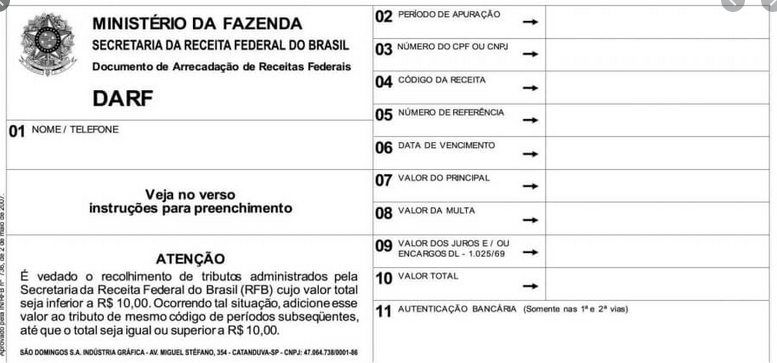 GPSGUIA DA PREVIDÊNCIA SOCIAL/PATRONAL INSS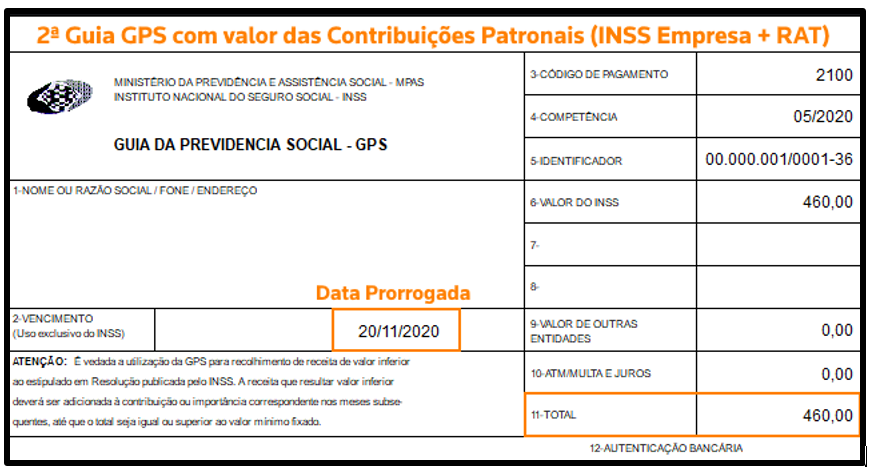 